SAMTA SHIKSHA NIKETANSUMMER BREAK HOME WORK – 2019-20CLASS – IIIDuring summers, it is easy to say, “I have nothing to do!”No more excuses…!!!!!Here is a list of fun things to do. Try at least 8 out of these………….1. Clean your room       2. Take your pet for a walk.       3. Do 25 jumping jacks!!!                                                                                                                                 4. Look through old family scrapbooks, photo books & yearbooks.                                5. Make a collage out of old magazines.                                                        6. Go to museum/zoo.                                                             7. Learn how to define and spell 20 new words from the dictionary.8.   Water the plants and feed the birds.                               9. Meditate and do simple yoga exercises.10. Give away toys and clothes that you do not need.     1. Each Subject’s Home Work carries 10 marks.                                2. School will reopen on Tuesday, June 18, 2019.                                    3. Submit / show Each Subject’s Home Work on the Day the school reopens; else no marks will be given.                                                                   4. The Summer Break Home Work will also be available on school’s website www.samtashikshaniketan.com from May 15, 2019.                                                                                   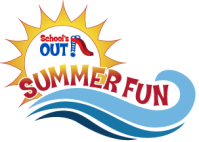 SAMTA SHIKSHA NIKETANSUMMER BREAK HOME WORK – 2019-20CLASS – IVDuring summers, it is easy to say, “I have nothing to do!”No more excuses…!!!!!Here is a list of fun things to do. Try at least 8 out of these………….1. Clean your room       2. Take your pet for a walk.       3. Do 25 jumping jacks!!!                                                                                                                                 4. Look through old family scrapbooks, photo books & yearbooks.                                5. Make a collage out of old magazines.                                                        6. Go to museum/zoo.           7. Learn how to define and spell 20 new words from the dictionary.      8.   Water the plants and feed the birds.                               9. Meditate and do simple yoga exercises.                               10. Give away toys and clothes that you do not need.        1. Each Subject’s Home Work carries 10 marks.                                2. School will reopen on Tuesday, June 18, 2019.                                       3. Submit / show Each Subject’s Home Work on the Day the school reopens; else no marks will be given.                                                                   4. The Summer Break Home Work will also be available on school’s website www.samtashikshaniketan.com from May 15, 2019.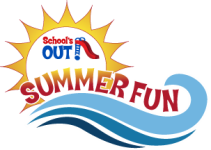 SAMTA SHIKSHA NIKETANSUMMER BREAK HOME WORK – 2019-20CLASS – VThis summer break, try and make a difference.Appreciate nature: Go for long walks in a park or garden with your family and friends. Adopt/Grow a plant.Good Manners are the KEY: Respect your parents, grandparents and all elders.  A little more courtesy goes a long way. Unravel the Artist in YOU: Create a new story, try a new recipe with your mother, learn a new song, play a new instrument. Stay Fit, Stay Healthy: Play your favourite games/sports regularly. Be away from the Mobile. Learn the spirit of sportsmanship. Learn from our Heritage: Find some time to visit museums and monuments. Read about them. Learn new things related to them.Must do:-Eat healthy food and drink lots of water and juicesRead Newspaper every day. Watch channels like Discovery, Animal Planet and National Geographic.Revise the concept taught. 1. Each Subject’s Home Work carries 10 marks.                                                     2. School will reopen on Tuesday, June 18, 2019.                                       3. Submit / show Each Subject’s Home Work on the Day the school reopens; else no marks will be given.                                                                   4. The Summer Break Home Work will also be available on school’s website www.samtashikshaniketan.com from May 15, 2019.SAMTA SHIKSHA NIKETANSUMMER BREAK HOME WORK – 2019-20CLASS – VIThis summer break, try and make a difference.Appreciate nature: Go for long walks in a park or garden with your family and friends. Adopt/Grow a plant.Good Manners are the KEY: Respect your parents, grandparents and all elders.  A little more courtesy goes a long way. Unravel the Artist in YOU: Create a new story, try a new recipe with your mother, learn a new song, play a new instrument. Stay Fit, Stay Healthy: Play your favourite games/sports regularly. Be away from the Mobile. Learn the spirit of sportsmanship. Learn from our Heritage: Find some time to visit museums and monuments. Read about them. Learn new things related to them.Must do:-Eat healthy food and drink lots of water and juicesRead Newspaper every day. Watch channels like Discovery, Animal Planet and National Geographic.Revise the concept taught. 1. Each Subject’s Home Work carries 10 marks.                                                     2. School will reopen on Tuesday, June 18, 2019.                                       3. Submit / show Each Subject’s Home Work on the Day the school reopens; else no marks will be given.                                                                   4. The Summer Break Home Work will also be available on school’s website www.samtashikshaniketan.com from May 15, 2019.SAMTA SHIKSHA NIKETANSUMMER BREAK HOME WORK – 2019-20CLASS – VIIThis summer break, try and make a difference.Appreciate nature: Go for long walks in a park or garden with your family and friends. Adopt/Grow a plant.Good Manners are the KEY: Respect your parents, grandparents and all elders.  A little more courtesy goes a long way. Unravel the Artist in YOU: Create a new story, try a new recipe with your mother, learn a new song, play a new instrument. Stay Fit, Stay Healthy: Play your favourite games/sports regularly. Be away from the Mobile. Learn the spirit of sportsmanship. Learn from our Heritage: Find some time to visit museums and monuments. Read about them. Learn new things related to them.Must do:-Eat healthy food and drink lots of water and juicesRead Newspaper every day. Watch channels like Discovery, Animal Planet and National Geographic.Revise the concept taught. 1. Each Subject’s Home Work carries 10 marks.                                                      2. School will reopen on Tuesday, June 18, 2019.                                       3. Submit / show Each Subject’s Home Work on the Day the school reopens; else no marks will be given.                                                                   4. The Summer Break Home Work will also be available on school’s website www.samtashikshaniketan.com from May 15, 2019.SAMTA SHIKSHA NIKETANSUMMER BREAK HOME WORK – 2019-20CLASS – VIIIThis summer break, try and make a difference.Appreciate nature: Go for long walks in a park or garden with your family and friends. Adopt/Grow a plant.Good Manners are the KEY: Respect your parents, grandparents and all elders.  A little more courtesy goes a long way. Unravel the Artist in YOU: Create a new story, try a new recipe with your mother, learn a new song, play a new instrument. Stay Fit, Stay Healthy: Play your favourite games/sports regularly. Be away from the Mobile. Learn the spirit of sportsmanship. Learn from our Heritage: Find some time to visit museums and monuments. Read about them. Learn new things related to them.Must do:-Eat healthy food and drink lots of water and juicesRead Newspaper every day. Watch channels like Discovery, Animal Planet and National Geographic.Revise the concept taught. 1. Each Subject’s Home Work carries 10 marks.                                                      2. School will reopen on Tuesday, June 18, 2019.                                       3. Submit / show Each Subject’s Home Work on the Day the school reopens; else no marks will be given.                                                                   4. The Summer Break Home Work will also be available on school’s website www.samtashikshaniketan.com from May 15, 2019.SAMTA SHIKSHA NIKETANSUMMER BREAK HOME WORK – 2019-20CLASS – IXThis summer break, try and make a difference.Appreciate nature: Go for long walks in a park or garden with your family and friends. Adopt/Grow a plant.Good Manners are the KEY: Respect your parents, grandparents and all elders.  A little more courtesy goes a long way. Unravel the Artist in YOU: Create a new story, try a new recipe with your mother, learn a new song, play a new instrument. Stay Fit, Stay Healthy: Play your favorite games/sports regularly. Be away from the Mobile. Learn the spirit of sportsmanship. Learn from our Heritage: Find some time to visit museums and monuments. Read about them. Learn new things related to them.Must do:-Eat healthy food and drink lots of water and juicesRead Newspaper every day. Watch channels like Discovery, Animal Planet and National Geographic.Revise the concept taught. 1. Each Subject’s Home Work carries 10 marks.                                                     2. School will reopen on Tuesday, June 18, 2019.                                       3. Submit / show Each Subject’s Home Work on the Day the school reopens; else no marks will be given.                                                                   4. The Summer Break Home Work will also be available on school’s website www.samtashikshaniketan.com from May 15, 2019.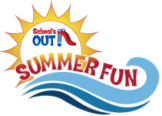 SAMTA SHIKSHA NIKETANSUMMER BREAK HOME WORK – 2019-20CLASS – XThis summer break, try and make a difference.Appreciate nature: Go for long walks in a park or garden with your family and friends. Adopt/Grow a plant.Good Manners are the KEY: Respect your parents, grandparents and all elders.  A little more courtesy goes a long way. Unravel the Artist in YOU: Create a new story, try a new recipe with your mother, learn a new song, play a new instrument. Stay Fit, Stay Healthy: Play your favorite games/sports regularly. Be away from the Mobile. Learn the spirit of sportsmanship. Learn from our Heritage: Find some time to visit museums and monuments. Read about them. Learn new things related to them.Must do:-Eat healthy food and drink lots of water and juicesRead Newspaper every day. Watch channels like Discovery, Animal Planet and National Geographic.Revise the concept taught. 1. Each Subject’s Home Work carries 10 marks.                                                     2. School will reopen on Tuesday, June 18, 2019.                                       3. Submit / show Each Subject’s Home Work on the Day the school reopens; else no marks will be given.                                                                   4. The Summer Break Home Work will also be available on school’s website www.samtashikshaniketan.com from May 15, 2019.SAMTA SHIKSHA NIKETANSUMMER BREAK HOME WORK – 2019-20CLASS – XII SCIENCEThis summer break, try and make a difference.Appreciate nature: Go for long walks in a park or garden with your family and friends. Adopt/Grow a plant.Good Manners are the KEY: Respect your parents, grandparents and all elders.  A little more courtesy goes a long way. Unravel the Artist in YOU: Create a new story, try a new recipe with your mother, learn a new song, play a new instrument. Stay Fit, Stay Healthy: Play your favourite games/sports regularly. Be away from the Mobile. Learn the spirit of sportsmanship. Learn from our Heritage: Find some time to visit museums and monuments. Read about them. Learn new things related to them.Must do:-Eat healthy food and drink lots of water and juicesRead Newspaper every day. Watch channels like Discovery, Animal Planet and National Geographic.Revise the concept taught. 1. Each Subject’s Home Work carries 10 marks.                                                     2. School will reopen on Tuesday, June 18, 2019.                                       3. Submit / show Each Subject’s Home Work on the Day the school reopens; else no marks will be given.                                                                   4. The Summer Break Home Work will also be available on school’s website www.samtashikshaniketan.com from May 15, 2019.SAMTA SHIKSHA NIKETANSUMMER BREAK HOME WORK – 2019-20CLASS – XII COMMERCEThis summer break, try and make a difference.Appreciate nature: Go for long walks in a park or garden with your family and friends. Adopt/Grow a plant.Good Manners are the KEY: Respect your parents, grandparents and all elders.  A little more courtesy goes a long way. Unravel the Artist in YOU: Create a new story, try a new recipe with your mother, learn a new song, play a new instrument. Stay Fit, Stay Healthy: Play your favourite games/sports regularly. Be away from the Mobile. Learn the spirit of sportsmanship. Learn from our Heritage: Find some time to visit museums and monuments. Read about them. Learn new things related to them.Must do:-Eat healthy food and drink lots of water and juicesRead Newspaper every day. Watch channels like Discovery, Animal Planet and National Geographic.Revise the concept taught1. Each Subject’s Home Work carries 10 marks.                                                     2. School will reopen on Tuesday, June 18, 2019.                                       3. Submit / show Each Subject’s Home Work on the Day the school reopens; else no marks will be given.                                                                   4. The Summer Break Home Work will also be available on school’s website www.samtashikshaniketan.com from May 15, 2019.S.N.SUBJECTDESCRIPTION01ENGLISH1.   Write one page in good handwriting daily.      2. Read a Story daily.                                                                                                                                  3.  Visit any Monument or Amusement Park and write 6-8 lines on what you saw there. Draw a related picture too on an A-4 size sheet.02HINDI,d i`”B lqys[k çfrfnu viuh vH;kl iqfLrdk es djs A ,d dgkuh çfrfnu i<s+A     viuh ilUn ds fdUgha ik¡p R;ksgkjksa ds ckjs essa ik¡p&ik¡p okD; fp= lfgr o.kZu viuh LØsi cqd esa djsaA ;s R;ksgkj  D;ksa vkSj dSls euk;s tkrs gSa \03MATHSLearn tables upto 12.Go for an outing with your family. Click photographs and collect the following information:- Distance travelled                       B. Travelling TimeC       Ticket Fare                                   D. Number of People                              E. Mode of transport used04  SCIENCE‘Prevention is better than cure’1. Write any five safety rules that we must follow indoors. Draw or stick pictures related to this.       To be done on a Chart Paper.05SO. STUDIESMake a 3-D model of the Earth (Globe).S.N.SUBJECTDESCRIPTION01ENGLISH1. Write one page of good handwriting daily.          2.   Read a story / novel daily.        3. Learn 5 new words with their meaning daily.4. Make an informative poster spreading the Message   “UNITY IS STRENGTH” Or “SAVE EARTH”         To be done on a Chart Paper.02HINDI,d i`~”B lqys[k çfrfnu viuh vH;kl iqfLrdk es djs A                                                                                            izfrfnu nks [kcjsa ,d jk"Vªh; o ,d vUrZjk"Vªh; dks lqys[k okyh dkih esa fp= lesr fpidk, vkSj rhu&rhu ifDr;ksa esa vius fopkj fy[ksa fd vkidks ;gh [kcj D;ksa egRoiw.kZ yxhA03MATHSLearn tables upto 15.Travel around the WorldFor your trip, make your own estimated tour package including the following:-               # Travel Place      # Hotel Expenses     # Food     # Travelling around the city      # Amount spent on shoppingMake a bill of any 5 things bought from there.04SCIENCEMake a poster of ‘Save and Conserve Our Environment’ and write a slogan on A-4 sheet.Get a ‘Water-Pledge’ signed by at least 10 people and click a few photographs of your campaign and paste them on A-3 sheet.05SO.  STUDIESPrepare a Travel Brochure based on any holiday destination you have visited during the summer vacation.Hints: Location,  Food,  Dance & Music, Regional Language, Famous Historical SightsS.N.SUBJECTDESCRIPTION01ENGLISH1. Write one page of good handwriting daily.      2. Learn 5 new words with their meaning daily.                                                                          3.   Revise the syllabus already done.  4. Create a poster on ‘Save Water’   5. Design 5 advertisements of your favourite products. 02HINDI,d i`”B lqys[k çfrfnu viuh vH;kl iqfLrdk es djsa A izfrfnu nks [kcjsa ,d jk"Vªh; o ,d vUrZjk"Vªh; dks lqys[k okyh dkih esa fp= lesr fpidk,W vkSj  ikWp &ikWp ifDr;ksa esa vius fopkj fy[ksa fd vkidks ;gh [kcj D;ksa egRoiw.kZ yxhA03MATHS1. Learn tables upto 20.                                     2.   Represent the place value of 437801 on abacus using thermocol, wires and beads.3. Show table of 8, 9 and 10 using matchsticks, bindis on ¼ Norway Sheet.04SCIENCEVaccinations are vital to prevent children from dangerous illness. Make an immunization or vaccination schedule on A-3 sheet for the children from birth till the age 12 years.05SO.  STUDIESCollect data about the weather of Ratlam for two weeks like maximum temperature & Minimum Temperature, Sunrise Time, Precipitation. Present this information in a Tabular Form.                                                                        (To be done on an A-3 size sheet.)S.N.SUBJECTDESCRIPTION01ENGLISH1. Write two pages of good handwriting daily.             2.   Read a story / novel daily.       3.  Learn 5 new words with their meaning daily.                                                                                                                                           4. Prepare a file of Idiomatic Expressions (20-25) with meaning and 2 sentences each. (Illustrate if possible)5. Write an essay on ‘South Korea-A Visual Treat’ in 150-200 words (typed on A-4 sheet) with these details mentioned:School Name, School Address, Name of the Student, Name of father, Class & Section02MATHSPrepare the project work (any one topic)      1. Types of angles seen in our surroundings              2. To make a scenery using Tangrams   3. Some interesting and single method of calculations from Vedic Maths                                                                                                                               4. Observing different type of symmetry in nature and making a model on it                                                                                                                            5. Batsmen of the winning team in the IPL match using bar graph.03SCIENCEMake a working model on any one topic (Only biodegradable material to be used)                                                                                               1. Science & Technology              2. Energy                     3. Communication              4. Universe                       5. Human Welfare          04S. SCIENCEOn the Topic ‘ Heritage of our country: Preserving Culture, Preserving Future’ record your observation in a brochure form using A-3 size white ivory sheet, FOCUS on any one aspect of heritage      1. Natural Heritage (Trees, Animal / Birds),                                                                       2. Built Heritage (Building / Monument),                       3. Material Heritage (Craft), of your city or a nearby one.                                          Objective – To be able to survey on the present scenario of heritage in India by knowing about different features, status, stories etc. behind them. 05HINDI,d i`”B lqys[k çfrfnu viuh vH;kl iqfLrdk es djas ,oa fdUgh ik¡p Lora=rk laxzke lsukfu;ksa ds ckjs esa o.kZu djrs gq, ,d izkstsDV Qkby cukb,AS.N.SUBJECTDESCRIPTION01ENGLISH1. Write two pages of good handwriting daily.                2. Read a story / novel daily.             3. Learn 5 new words with their meaning daily.             4. Write an essay on ‘ Taj Mahal – The Wonder of Wonders’ in 150-200 words (typed on A-4 sheet) with these details mentioned:School Name, School Address, Name of the Student, Name of father, Class & Section02MATHSPrepare the Project Work on any one of the Topics:         1. Amazing Symmetry          2. Types of graphs and their practical use in daily life 3. Number Patterns                           4. Applications of Maths in a day to day life (e.g. in consumer stores, in kitchen, in sports, in medicine, in weather forecast, in disaster management)                   5. Application of Pythagoras Theorem03SCIENCEMake a working model on any one topic (Only biodegradable material to be used)                                                                                                      1.  Robotics       2. Agriculture                  3.  Transport       4. Environment           5. Sustainable Development          04S. SCIENCEIndividual Activity – Each student to document any five lesser known monuments on a scrap book under the following heads                                  1. Year it was built           2. Name of the Builder                 3. Unique architecture feature of the building                                                                         4. Interesting facts about the monument          5. Condition and surroundings of the monument                6. Legend / Stories connected to it.05HINDI,d i`”B lqys[k çfrfnu viuh vH;kl iqfLrdk es djas ,oa  ty gh thou gS, bl vk/kkj ij ty dh mi;ksfxrk o egRrk dks /;ku esa j[krs gq, mlds laj{k.k ds mik;ksa dk o.kZu djrs gq, ,d izkstsDV cukb,AS.N.SUBJECTDESCRIPTION01ENGLISH1. Write two pages of good handwriting daily. .         2. Read a story / novel daily.              3. Learn 5 new words with their meaning daily.    4. Prepare a file of Great Women Authors of all time and write down the details of their works (at least 5)02MATHSPrepare the Project Work on any one of the Topics:     1. Geo – Maths (Relation of geography with maths)                                                                       2. Consumer Mathematics (Kitchen mathematics / Mathematics in business)                                                                                                                          3. Mathematics made easy (use some interesting tricks to make calculation easier)                                                                                                              4. Statistics (Make a comparative study of the score in the form of different types of graphs)                                                                                                  5. Measurement (Volume of different 3D shapes and depict any one of them with the help of model)Solve 5 sums daily on the Topics like LCM, Factorization, Area and Perimeter (including all 2D figures), S P & C P, exponent.Learn divisibility rule of 2, 3 5, 1103SCIENCEMake a working model on any one topic (Only biodegradable material to be used)                                                                                                        1. Sustainable Development        2. Communication               3. Energy              4. Environment                5. Robotics04S. SCIENCEVisit an Old Age Home or a Blind School and write about your experiences with pictures (To be done in a Scrap Book)05HINDI,d i`”B lqys[k çfrfnu viuh vH;kl iqfLrdk es djas Aç’u- 1% oU; tho tarqvksa dh leL;kvksa dk o.kZu djrs gq, ,d ekSfyd fp=dFkk fyf[k,Aç’u- 2% tudY;k.k foHkkx }kjk tufgr esa tkjh fdlh ,d fo”k; ij fp= lfgr lqanj foKkiu cuk,aAS.NO.SUBJECTDISCRIPTION01ENGLISH Panchatantra Stories.The Separation of Friends.The Turtle that fell off the Stick.The Crocodile and the Monkey.The king and the foolish Minister.Two friends and the Bear.The Gaining of Friends.The lion and the Mouse.Considered Actions.The Ant and the Grass Hopper.Events.Horror Story. (Supernatural Power)Wonderland.02HINDI1- f{kfrt ,oa —frdk ds ikB i<+ dj mldk lkjka”k fy[ksA2- u;s&u;s “kCn vFkZ lfgr dkWih esa fy[ksA ¼”kCndks”k cuk;s½03MATHMake crossword puzzle including all mathematical terms from all topics of textbook.Make a design with all 2D figures like square, circle etc. (more than 10)04SCIENCEPHYSICS: - Solve book questions of NCERT from chapter 8.BIOLOGY :- Solve book questions of NCERT from chapter 8.Draw colourful cell orgenell CHEMISTRY :- How will you justify that ice, water and steam are not different state of matter.Account for the following:Temperature remains constant during boiling.Evaporation is a surface phenomenon.Solid does not flowDiscuss various factors with the help of an activity which influence evaporation.Make a science dictionary which contain at least hundred words with meaning.05SOCIAL SCIENCE ABOUT FUNDAMENTAL RIGHTSWhat are the fundamental rights enjoyed by the citizens under the Indian constitution?Why do we need rights?Explain your view on each right.S.NO.SUBJECTDISCRIPTION01ENGLISH Panchtantra storiesConsidered actionsThe Brahmin and the Mangoose.The four learned foolsThe four treasure seekersBundle of sticksThe gaining of friendsThe dove and the hunterStory of the merchant’s sonThe Loss of gainsThe Lion and the foolish DonkeyThe Donkey and the Washer manFictionHome AloneThe Haunted House Or HotelThe Rescue ActA Massive Pank02HINDI1- izR;sd fnu Reading djuk gSA U;wt isij] lkfgfR;d fdrkcsa vksj fo’k; iqLrd i<+uh gSA mles ls tks Hkh vPNk yxk gks mls dkWih esa lkjka”k esa fy[ksaA2- fgUnh ds u;s&u;s “kCn vFkZ lfgr fy[ksA03MATHSolve mathematical worksheetDividing polynomialsMultistep equationRadical equations04SCIENCEIntroductionWorkingScientific reasonApplicationPicture05SOCIAL SCIENCEELECTION IN INDIAAnalyse the upcoming General election of Lok Sabha in our country.Collect the various opinions from newspaper, editorial, interviews and interviews of ordinary citizens.Read a few manifestos of political parties and explain it.draft S.N.SUBJECTSDESCRIPTION01.ENGLISHMake a photo documentary on ‘Indian Flag’02.HINDIWrite an biography on 5 poets with photographWrite an biography on 5 authors with photograph03.PHYSICSLogic gateTo determine refractive index of different liquid using plane mirror and convex lens.To determine refractive index of different liquid using Hollow prismTo study characteristics of common base configuration of transistor [ NPN and PNP ]04.BIOLOGYPrepare a botanical garden in your school premises by planting some medicinal plants and put a tag on each plant showing its botanical and common name as well as medicinal value. Make all arrangement in your holiday and do plantation only when school reopen.05.CHEMISTRYStudy quantity of casein present in different samples of milk.Study of the effect of potassium bi sulphate as food preservative under various condition ( Temperature , concentration time etc. )Comparative study of the rate of fermentation of following material. Wheat flour, gram flour, potato juice, carrot juice etc.Study of common food adulterants in fat, oil, butter, sugar, turmeric powder, chilli powder.06MATHSMake a wonderful note of Basic Trigonometry of XI class with real time and everyday life example.Make a revision notes of all three chapters done in class XIIS.NO.SUBJECTDISCRIPTION01ENGLISHMake a photo documentary on Indian flag.02HINDIWrite a Biography of 5 poets and 5 writers with their pictures.03P.E.Complete your lab manual up to chapter 8.04ACCOUNTANCYA comprehensive project showing process of Accounting (Including Journal, Ledger, Trial Balance, Trading and Profit And Loss A/C and Balance Sheet.)Project work on Accounting Vouchers.05ECONOMICS Prepare a project on Money and banking.Prepare a project on Government budget.06BUSINESS STUDIESPrepare a project on Business environment. Prepare a project on Principles of management by fayol.